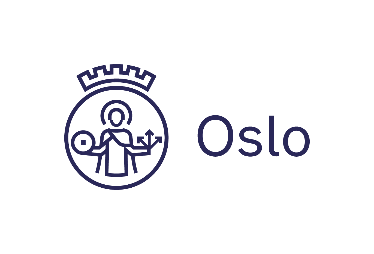 Informasjonsskriv om lån av nettbrett med laderGenerelt om brukDet er de voksne som definerer når og hvordan læringsbrettet skal brukes.Læringsbrettet er skolens eiendom og skal behandles etter de regler for bruk som skolen definerer.Læringsbrettet skal alltid oppbevares i beskyttelsesdekslet enten du er på skolen eller hjemme.Læringsbrettet skal ikke lånes ut til andreLæringsbrettet skal alltid være fullt oppladet når skoledagen starter.Det er ikke lov å laste inn egne apper på læringsbrettet.Det er aldri lov å spise eller drikke med læringsbrettet på samme pult/bord.Det er aldri lov å ta bilder eller video av medelever eller ansatte uten tillatelse fra lærer og den/de det tas bilde av.Når læringsbrettet ikke er i bruk i undervisningen skal det ligge i sekken, også i AKS-tiden (med mindre læringsbrett skal brukes i AKS)Det er ikke tillatt å spille spill i skoletiden eller på AKS.Lærer skal ha tilgang til koden på læringsbrettet som lages på skolen eller hjemme.BruksområderLæringsbrettet skal kun brukes til skolearbeid.Læringsbrettet kan ikke brukes i friminutt eller i AKS-tid (med mindre de voksne på AKS har gitt tillatelse til det).Læringsbrettet skal alltid ligge i sekken på vei til og fra skolen.InternettDet er aldri tillatt å gå på internett uten lærers samtykke i skoletiden.Det er kun tillatt å gå til nettsteder som har med skolearbeidet å gjøre.Det er ikke tillatt å være på sosiale medier som Snapchat, Facebook, Instagram, Twitter, Biip, TikTok, Myspace, Blogg, mfl. Konsekvenser ved brudd på regleneDet vil ikke bli gitt advarsler ved evt. brudd på disse reglene.Læringsbrettet vil umiddelbart bli inndratt for videre bruk og må hentes av foresatte.Den enkeltes læringsbrett kan bli blokkert for nettilgang.Installerte apper kan bli slettet uten varsel.Eleven kan miste muligheten til å ta med læringsbrettet hjem for kortere eller lengre periode.For mer informasjon om personvern og behandling av personopplysninger se Osloskolens nettsider: aktuelt.osloskolen.no/larerik-bruk-av-laringsteknologi/informasjonssikkerhet-og-personvern/personvern 